Diario de registro semanal ID INMA:  Sab_Aparatos activados desde el día: ___________/__________/202______                                          Número Reloj (GeneActiv): ________________________Recogida orinas, del día: ________/_______/202_____al día: _______/_______/202_____Recogida de muestras y análisis: DÍA ___________/___________/202________      Casa               Instituto               CAP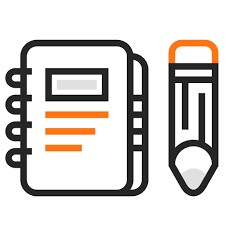  Estimado/a participante INMA, es muy importante que: Completes este Diario desde el primer día -  Utiliza bolígrafo azul o negro y escribe en letras mayúsculas.  Evita borrones o escribir demasiado en las tablas.  Contesta las preguntes cada mañana y cada noche. Hemos intentado que este Diario sea lo más fácil posible, pero si tenéis alguna duda podéis preguntar por whats app o llamar al móvil INMA 696 44 45 81 y Sílvia y/o Núria os responderán.Hoy es el DÍA 0: DÍA ________/_________/202__ DÍA 0, Por favor, contesta las siguientes preguntas ANTES de ir a dormir…                                                 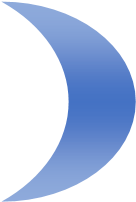 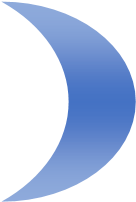 Hoy, a partir de las 17h, ¿has tomado Coca-Cola (u otramarca), café, té, alguna bebida energética, o chocolate?    		 No        Sí                                          ¿Hoy has hecho las actividades que haces habitualmente?                  Sí                                               No, especifica porqué________________________________________________________ Hoy es DÍA 1: DÍA ________/_________/202__Debes empezar a recoger la orina siguiendo las instrucciones. Apunta la hora en la Página 27Por favor, contesta las siguientes preguntes CUANDO te levantes... ¿Cómo has dormido esta noche?      Muy bien     Bien    Normal    Mal     Muy mal ¿Cómo de descansado te has sentido al despertarte?      Totalmente cansado       Bastante cansado       Algo cansado       Nada descansado	Si estuviste despierto un tiempo en la cama, ¿utilizaste el móvil o la Tablet?No he usado ningún dispositivo Si, Para:                      llamar con el móvil (llamada línea telefónica) llamada de voz a través de una App (sin video) hacer video llamadas a través de una App Navegar por internet/ enviar emails / mensajes / Redes sociales (Instagram, Facebook, etc.) Escuchar música online/ audios o podcast Jugar a juegos online Mirar videos online ¿Ayer tuviste algún dispositivo electrónico (por ejemplo, el teléfono, el ordenador, la Tablet, etc.) encendido en la habitación mientras dormías? 	No me despertó Sí, ¿Cuál/cuáles Te despertó? _____________________Me despertó, pero no hice nadaMe despertó, lo miré y volví a dormirMe despertó, lo miré y contestéDÍA 1, Por favor, contesta las siguientes preguntas ANTES de ir a dormir…Hoy, a partir de las 17h, ¿has tomado Coca-Cola (u otramarca), café, té, alguna bebida energética, o chocolate?    		No       Sí                                          ¿Hoy has hecho las actividades que haces habitualmente?                  Sí                                               No, especifica por qué________________________________________________________ Hoy es DÍA 2: DÍA ________/_________/202__Por favor, contesta las siguientes preguntes CUANDO te levantes... ¿Cómo has dormido esta noche?      Muy bien     Bien    Normal    Mal     Muy mal ¿Cómo de descansado te has sentido al despertarte?      Totalmente cansado       Bastante cansado       Algo cansado       Nada descansado	Si estuviste despierto un tiempo en la cama, ¿utilizaste el móvil o la Tablet?No he usado ningún dispositivo Si, Para:  llamar con el móvil (llamada línea telefónica) llamada de voz a través de una App (sin video) hacer video llamadas a través de una App Navegar por internet/ enviar emails / mensajes / Redes sociales (Instagram, Facebook, etc.) Escuchar música online/ audios o podcast Jugar a juegos online Mirar videos online ¿Ayer tuviste algún dispositivo electrónico (por ejemplo, el teléfono, el ordenador, la Tablet, etc.) encendido en la habitación mientras dormías? 	No me despertó Sí, ¿Cuál/cuáles Te despertó? _____________________Me despertó, pero no hice nadaMe despertó, lo miré y volví a dormirMe despertó, lo miré y contestéDÍA 2, Por favor, contesta las siguientes preguntas ANTES de ir a dormir…Hoy, a partir de las 17h, ¿has tomado Coca-Cola (u otramarca), café, té, alguna bebida energética, o chocolate?    		No       Sí                                          ¿Hoy has hecho las actividades que haces habitualmente?                  Sí                                               No, especifica por qué________________________________________________________ Hoy es DÍA 3: DÍA ________/_________/202__Por favor, contesta las siguientes preguntes CUANDO te levantes... ¿Cómo has dormido esta noche?      Muy bien     Bien    Normal    Mal     Muy mal ¿Cómo de descansado te has sentido al despertarte?      Totalmente cansado       Bastante cansado       Algo cansado       Nada descansado	Si estuviste despierto un tiempo en la cama, ¿utilizaste el móvil o la Tablet?No he usado ningún dispositivo Si, Para:  llamar con el móvil (llamada línea telefónica) llamada de voz a través de una App (sin video) hacer video llamadas a través de una App Navegar por internet/ enviar emails / mensajes / Redes sociales (Instagram, Facebook, etc.) Escuchar música online/ audios o podcast Jugar a juegos online Mirar videos online ¿Ayer tuviste algún dispositivo electrónico (por ejemplo, el teléfono, el ordenador, la Tablet, etc.) encendido en la habitación mientras dormías? 	No me despertó Sí, ¿Cuál/cuáles Te despertó? _____________________Me despertó, pero no hice nadaMe despertó, lo miré y volví a dormirMe despertó, lo miré y contestéDÍA 3, Por favor, contesta las siguientes preguntas ANTES de ir a dormir…Hoy, a partir de las 17h, ¿has tomado Coca-Cola (u otramarca), café, té, alguna bebida energética, o chocolate?    		No       Sí                                          ¿Hoy has hecho las actividades que haces habitualmente?                  Sí                                               No, especifica por qué________________________________________________________  Hoy es DÍA 4: DÍA ________/_________/202__Por favor, contesta las siguientes preguntes CUANDO te levantes... ¿Cómo has dormido esta noche?      Muy bien     Bien    Normal    Mal     Muy mal ¿Cómo de descansado te has sentido al despertarte?      Totalmente cansado       Bastante cansado       Algo cansado       Nada descansado	Si estuviste despierto un tiempo en la cama, ¿utilizaste el móvil o la Tablet?No he usado ningún dispositivo Si, Para:  llamar con el móvil (llamada línea telefónica) llamada de voz a través de una App (sin video) hacer video llamadas a través de una App Navegar por internet/ enviar emails / mensajes / Redes sociales (Instagram, Facebook, etc.) Escuchar música online/ audios o podcast Jugar a juegos online Mirar videos online ¿Ayer tuviste algún dispositivo electrónico (por ejemplo, el teléfono, el ordenador, la Tablet, etc.) encendido en la habitación mientras dormías? 	No me despertó Sí, ¿Cuál/cuáles Te despertó? _____________________Me despertó, pero no hice nadaMe despertó, lo miré y volví a dormirMe despertó, lo miré y contestéDÍA 4, Por favor, contesta las siguientes preguntas ANTES de ir a dormir…Hoy, a partir de las 17h, ¿has tomado Coca-Cola (u otramarca), café, té, alguna bebida energética, o chocolate?    		No       Sí                                          ¿Hoy has hecho las actividades que haces habitualmente?                  Sí                                               No, especifica por qué________________________________________________________  Hoy es DÍA 5: DÍA ________/_________/202__Por favor, contesta las siguientes preguntes CUANDO te levantes... ¿Cómo has dormido esta noche?      Muy bien     Bien    Normal    Mal     Muy mal ¿Cómo de descansado te has sentido al despertarte?      Totalmente cansado       Bastante cansado       Algo cansado       Nada descansado	Si estuviste despierto un tiempo en la cama, ¿utilizaste el móvil o la Tablet?No he usado ningún dispositivo Si, Para:  llamar con el móvil (llamada línea telefónica) llamada de voz a través de una App (sin video) hacer video llamadas a través de una App Navegar por internet/ enviar emails / mensajes / Redes sociales (Instagram, Facebook, etc.) Escuchar música online/ audios o podcast Jugar a juegos online Mirar videos online ¿Ayer tuviste algún dispositivo electrónico (por ejemplo, el teléfono, el ordenador, la Tablet, etc.) encendido en la habitación mientras dormías? 	No me despertó Sí, ¿Cuál/cuáles Te despertó? _____________________Me despertó, pero no hice nadaMe despertó, lo miré y volví a dormirMe despertó, lo miré y contestéDÍA 5, Por favor, contesta las siguientes preguntas ANTES de ir a dormir…Hoy, a partir de las 17h, ¿has tomado Coca-Cola (u otramarca), café, té, alguna bebida energética, o chocolate?    		No       Sí                                          ¿Hoy has hecho las actividades que haces habitualmente?                  Sí                                               No, especifica por qué________________________________________________________ Hoy es DÍA 6: DÍA ________/_________/202__Por favor, contesta las siguientes preguntes CUANDO te levantes... ¿Cómo has dormido esta noche?      Muy bien     Bien    Normal    Mal     Muy mal ¿Cómo de descansado te has sentido al despertarte?      Totalmente cansado       Bastante cansado       Algo cansado       Nada descansado	Si estuviste despierto un tiempo en la cama, ¿utilizaste el móvil o la Tablet?No he usado ningún dispositivo Si, Para:  llamar con el móvil (llamada línea telefónica) llamada de voz a través de una App (sin video) hacer video llamadas a través de una App Navegar por internet/ enviar emails / mensajes / Redes sociales (Instagram, Facebook, etc.) Escuchar música online/ audios o podcast Jugar a juegos online Mirar videos online ¿Ayer tuviste algún dispositivo electrónico (por ejemplo, el teléfono, el ordenador, la Tablet, etc.) encendido en la habitación mientras dormías? 	No me despertó Sí, ¿Cuál/cuáles Te despertó? _____________________Me despertó, pero no hice nadaMe despertó, lo miré y volví a dormirMe despertó, lo miré y contestéDÍA 6, Por favor, contesta las siguientes preguntas ANTES de ir a dormir…                                                 Hoy, a partir de las 17h, ¿has tomado Coca-Cola (u otramarca), café, té, alguna bebida energética, o chocolate?    		No       Sí                                          ¿Hoy has hecho las actividades que haces habitualmente?                  Sí                                               No, especifica porqué________________________________________________________ Hoy es DÍA 7: DÍA ________/_________/202__Por favor, contesta las siguientes preguntes CUANDO te levantes... ¿Cómo has dormido esta noche?      Muy bien     Bien    Normal    Mal     Muy mal ¿Cómo de descansado te has sentido al despertarte?      Totalmente cansado       Bastante cansado       Algo cansado       Nada descansado	Si estuviste despierto un tiempo en la cama, ¿utilizaste el móvil o la Tablet?No he usado ningún dispositivo Si, Para:  llamar con el móvil (llamada línea telefónica) llamada de voz a través de una App (sin video) hacer video llamadas a través de una App Navegar por internet/ enviar emails / mensajes / Redes sociales (Instagram, Facebook, etc.) Escuchar música online/ audios o podcast Jugar a juegos online Mirar videos online ¿Ayer tuviste algún dispositivo electrónico (por ejemplo, el teléfono, el ordenador, la Tablet, etc.) encendido en la habitación mientras dormías? 	No me despertó Sí, ¿Cuál/cuáles Te despertó? _____________________Me despertó, pero no hice nadaMe despertó, lo miré y volví a dormirMe despertó, lo miré y contestéDÍA 7, Por favor, contesta las siguientes preguntas ANTES de ir a dormir…                                                 Hoy, a partir de las 17h, ¿has tomado Coca-Cola (u otramarca), café, té, alguna bebida energética, o chocolate?    		No       Sí                                          ¿Hoy has hecho las actividades que haces habitualmente?                  Sí                                               No, especifica por qué________________________________________________________CARTA BRISTOL: cuestionario muestra de heces 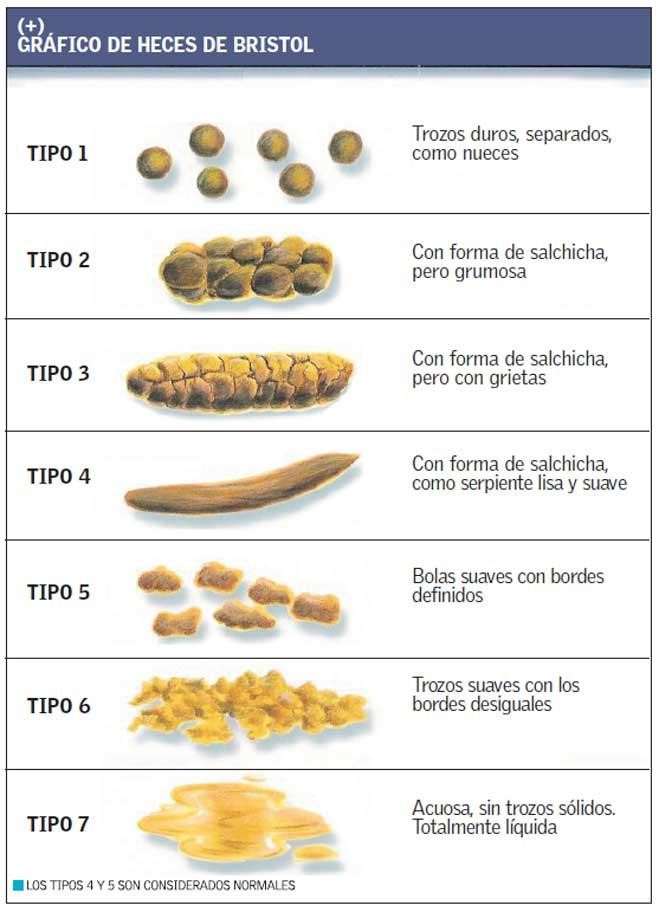   NO OLVIDES APUNTAR: Indica el tipo de heces en el momento de la recogida según los tipos de las figuras de arriba. Indica una sola opción (la que más se parezca)Tipo: 1 |__|    2 |__|    3 |__|    4 |__|    5 |__|6 |__|7 |__|             No sabes/no contestas|__| ¿Podrías indicar qué tipo de heces has tenido habitualmente durante los últimos 12 meses? Indica una sola opción (la más frecuente) según los tipos de las figuras de arriba.Tipo: 1 |__|    2 |__|    3 |__|    4 |__|    5 |__|6 |__|7 |__|             No sabes/no contestas|__| ¿Podrías indicar tu frecuencia de deposición más habitual durante los últimos 12 meses?  Indica una sola opción (la más frecuente)  Más de dos veces al día |__|                Dos veces al día |__|                  Una vez al día |__|   Una vez cada dos días |__|                   Menos de una vez cada dos días |__| ¿Has tenido una gastroenteritis en la última semana? (La gastroenteritis es una inflamación del estómago y los intestinos caracterizada por la presencia de Diarrea, que puede ser acompañada de vómitos, fiebre o dolor abdominal. Si tienes dudas, pregunta a tus padres.No        |__|          Sí          |__|¿Cómo has dormido esta noche?      Muy bien     Bien    Normal    Mal     Muy mal ¿Cómo de descansado te has sentido al despertarte?      Totalmente cansado       Bastante cansado       Algo cansado       Nada descansado	Si estuviste despierto un tiempo en la cama, ¿utilizaste el móvil o la Tablet?No he usado ningún dispositivo Si, Para:  llamar con el móvil (llamada línea telefónica) llamada de voz a través de una App (sin video) hacer video llamadas a través de una App Navegar por internet/ enviar emails / mensajes / Redes sociales (Instagram, Facebook, etc.) Escuchar música online/ audios o podcast Jugar a juegos online Mirar videos online ¿Ayer tuviste algún dispositivo electrónico (por ejemplo, el teléfono, el ordenador, la Tablet, etc.) encendido en la habitación mientras dormías? 	No me despertó Sí, ¿Cuál/cuáles Te despertó? _____________________Me despertó, pero no hice nadaMe despertó, lo miré y volví a dormirMe despertó, lo miré y contestéMUCHAS GRACIAS por querer participar en este Proyecto una vez más. Estáis haciendo historia contribuyendo a cambiar el mundo tal y como lo conocemos hasta ahora, ya que ayudáis a los investigadores a saber más sobre cómo los contaminantes (sobretodo el aire) afecta a la salud de las personas y su afectación al cerebro, corazón y pulmones. Juntos podremos mejorar y cambiar leyes político-medioambientales para generaciones futuras: vuestros hijos/as  ¡Desde el Proyecto INMA y con vosotros a nuestro lado, intentaremos poner nuestro granito de arena para conservar y disfrutar del planeta que tenemos!DESEAMOS QUE OS HAYA GUSTADO ESTA EXPERIENCIA L’EXPERIENCIA. DISFRUTAD DE VUESTROS REGALOS. ¡¡ SOIS LOS MEJORES!!Equipo de Investigadores ISGlobal, Sílvia y Núria ¿Has tenido alguna incidencia o problemas relacionados con...?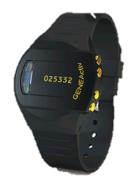  Reloj GeneActiv: Indica si te lo has quitado y por qué: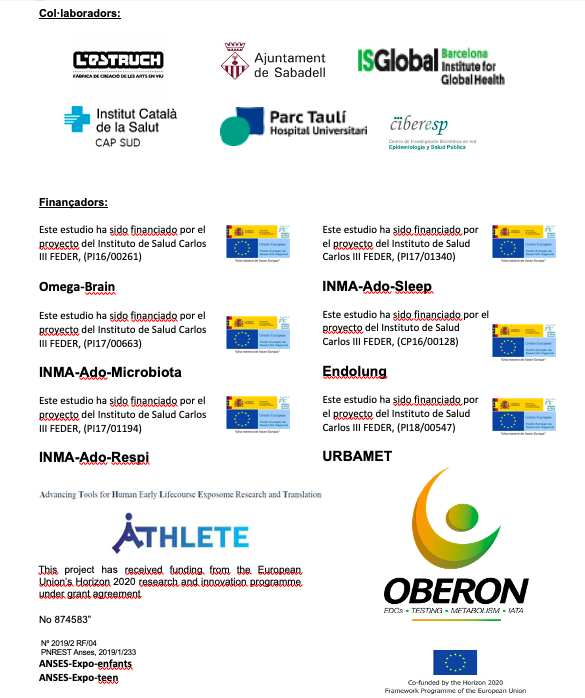 INSTRUCCIONES: RELOJ Y MUESTRAS BIOLÓGICAS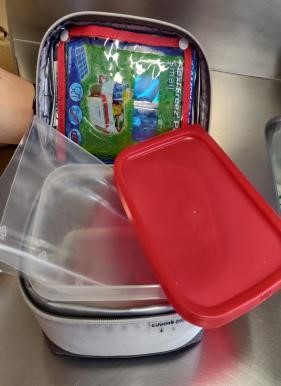 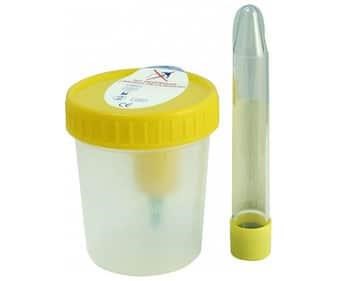 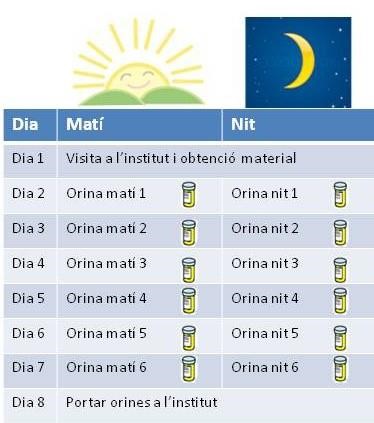 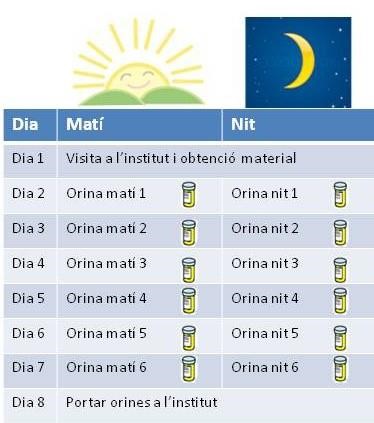 RECOGIDA Y PROCESAMIENTO DE ORINA EN EL LABORATORIO     VISITA INMA, SABADELL 14-16a 	 A cumplimentar por el personal sanitario (NO por el voluntario INMA) ____________________________________________________________________________Persona que cumplimenta el formulario                                                                                                        Fecha                                                                 Hora procesamiento     Hora congelación -80 Orinas mañana:  Orinas noche:Orinas combinadas: Heces: Hoy es Día 0 día de escuelafiestaOtros, especificar:________________________Recuerda que: GeneActiv (reloj) TODA LA SEMANADebes llevarlo en la mano NO dominante. No te lo quites por la noche porque nos da información sobre la calidad de tu sueño. Información en Página 24 DÍA 0.  Indica a continuación si hoy, a partir de las 19’00h. Hiciste alguna de las siguientes actividades:Si es sí, aproximadamente ¿durante cuánto tiempo?¿Has hecho alguna llamada normal con el móvil?  NO  SI _____Minutos o ______ Horas ¿Has hecho llamadas de voz a través de una App con la Tablet o el móvil?  NO  SI _____Minutos o ______ Horas ¿Has hecho video llamadas con el móvil o la Tablet?  NO  SI _____Minutos o ______ Horas ¿Has hablado con alguien por el teléfono inalámbrico?  NO  SI _____Minutos o ______ Horas ¿Has estado mirando videos online con el móvil o la Tablet?  NO  SI _____Minutos o ______ Horas ¿Has navegado por internet, enviado emails, mensajes, o usando las redes sociales (Instagram, Facebook, etc.) con el móvil o la Tablet?  NO  SI _____Minutos o ______ Horas ¿Has estado escuchando música online/ audios o podcast con el móvil o la Tablet?  NO  SI _____Minutos o ______ Horas ¿Has estado jugando juegos online con el móvil o la Tablet?  NO  SI _____Minutos o ______ Horas ¿Has usado gafas virtuales conectadas de manera inalámbrica?  NO  SI _____Minutos o ______ Horas ¿Has jugado a videojuegos con videoconsolas conectadas de manera inalámbrica (sin cable)?  NO  SI _____Minutos o ______ Horas ¿A qué hora te fuiste a la cama ayer?______:______ (hora y minutos)Teniendo en cuenta que quizás estuviste despierto un tiempo en la cama (por ejemplo, leyendo), ¿a qué hora apagaste las luces y estabas listo/a para dormir?______ :______ (hora y minutos)¿A qué hora te has despertado?______:______ (hora y minutos)¿A qué hora te has levantado de la cama?______:______(hora y minutos) DÍA 1.  Indica a continuación si hoy, a partir de las 19’00h. Hiciste alguna de las siguientes actividades:Si es sí, aproximadamente ¿durante cuánto tiempo?¿Has hecho alguna llamada normal con el móvil?  NO  SI _____Minutos o ______ Horas ¿Has hecho llamadas de voz a través de una App con la Tablet o el móvil?  NO  SI _____Minutos o ______ Horas ¿Has hecho video llamadas con el móvil o la Tablet?  NO  SI _____Minutos o ______ Horas ¿Has hablado con alguien por el teléfono inalámbrico?  NO  SI _____Minutos o ______ Horas ¿Has estado mirando videos online con el móvil o la Tablet?  NO  SI _____Minutos o ______ Horas ¿Has navegado por internet, enviado emails, mensajes, o usando las redes sociales (Instagram, Facebook, etc.) con el móvil o la Tablet?  NO  SI _____Minutos o ______ Horas ¿Has estado escuchando música online/ audios o podcast con el móvil o la Tablet?  NO  SI _____Minutos o ______ Horas ¿Has estado jugando juegos online con el móvil o la Tablet?  NO  SI _____Minutos o ______ Horas ¿Has usado gafas virtuales conectadas de manera inalámbrica?  NO  SI _____Minutos o ______ Horas ¿Has jugado a videojuegos con videoconsolas conectadas de manera inalámbrica (sin cable)?  NO  SI _____Minutos o ______ Horas ¿A qué hora te fuiste a la cama ayer?______:______ (hora y minutos)Teniendo en cuenta que quizás estuviste despierto un tiempo en la cama (por ejemplo, leyendo), ¿a qué hora apagaste las luces y estabas listo/a para dormir?______ :______ (hora y minutos)¿A qué hora te has despertado?______:______ (hora y minutos)¿A qué hora te has levantado de la cama?______:______(hora y minutos) DÍA 2.  Indica a continuación si hoy, a partir de las 19’00h. Hiciste alguna de las siguientes actividades:Si es sí, aproximadamente ¿durante cuánto tiempo?¿Has hecho alguna llamada normal con el móvil?  NO  SI _____Minutos o ______ Horas ¿Has hecho llamadas de voz a través de una App con la Tablet o el móvil?  NO  SI _____Minutos o ______ Horas ¿Has hecho video llamadas con el móvil o la Tablet?  NO  SI _____Minutos o ______ Horas ¿Has hablado con alguien por el teléfono inalámbrico?  NO  SI _____Minutos o ______ Horas ¿Has estado mirando videos online con el móvil o la Tablet?  NO  SI _____Minutos o ______ Horas ¿Has navegado por internet, enviado emails, mensajes, o usando las redes sociales (Instagram, Facebook, etc.) con el móvil o la Tablet?  NO  SI _____Minutos o ______ Horas ¿Has estado escuchando música online/ audios o podcast con el móvil o la Tablet?  NO  SI _____Minutos o ______ Horas ¿Has estado jugando juegos online con el móvil o la Tablet?  NO  SI _____Minutos o ______ Horas ¿Has usado gafas virtuales conectadas de manera inalámbrica?  NO  SI _____Minutos o ______ Horas ¿Has jugado a videojuegos con videoconsolas conectadas de manera inalámbrica (sin cable)?  NO  SI _____Minutos o ______ Horas ¿A qué hora te fuiste a la cama ayer?______:______ (hora y minutos)Teniendo en cuenta que quizás estuviste despierto un tiempo en la cama (por ejemplo, leyendo), ¿a qué hora apagaste las luces y estabas listo/a para dormir?______ :______ (hora y minutos)¿A qué hora te has despertado?______:______ (hora y minutos)¿A qué hora te has levantado de la cama?______:______(hora y minutos) DÍA 3.  Indica a continuación si hoy, a partir de las 19’00h. Hiciste alguna de las siguientes actividades:Si es sí, aproximadamente ¿durante cuánto tiempo?¿Has hecho alguna llamada normal con el móvil?  NO  SI _____Minutos o ______ Horas ¿Has hecho llamadas de voz a través de una App con la Tablet o el móvil?  NO  SI _____Minutos o ______ Horas ¿Has hecho video llamadas con el móvil o la Tablet?  NO  SI _____Minutos o ______ Horas ¿Has hablado con alguien por el teléfono inalámbrico?  NO  SI _____Minutos o ______ Horas ¿Has estado mirando videos online con el móvil o la Tablet?  NO  SI _____Minutos o ______ Horas ¿Has navegado por internet, enviado emails, mensajes, o usando las redes sociales (Instagram, Facebook, etc.) con el móvil o la Tablet?  NO  SI _____Minutos o ______ Horas ¿Has estado escuchando música online/ audios o podcast con el móvil o la Tablet?  NO  SI _____Minutos o ______ Horas ¿Has estado jugando juegos online con el móvil o la Tablet?  NO  SI _____Minutos o ______ Horas ¿Has usado gafas virtuales conectadas de manera inalámbrica?  NO  SI _____Minutos o ______ Horas ¿Has jugado a videojuegos con videoconsolas conectadas de manera inalámbrica (sin cable)?  NO  SI _____Minutos o ______ Horas ¿A qué hora te fuiste a la cama ayer?______:______ (hora y minutos)Teniendo en cuenta que quizás estuviste despierto un tiempo en la cama (por ejemplo, leyendo), ¿a qué hora apagaste las luces y estabas listo/a para dormir?______ :______ (hora y minutos)¿A qué hora te has despertado?______:______ (hora y minutos)¿A qué hora te has levantado de la cama?______:______(hora y minutos) DÍA 4.  Indica a continuación si hoy, a partir de las 19’00h. Hiciste alguna de las siguientes actividades:Si es sí, aproximadamente ¿durante cuánto tiempo?¿Has hecho alguna llamada normal con el móvil?  NO  SI _____Minutos o ______ Horas ¿Has hecho llamadas de voz a través de una App con la Tablet o el móvil?  NO  SI _____Minutos o ______ Horas ¿Has hecho video llamadas con el móvil o la Tablet?  NO  SI _____Minutos o ______ Horas ¿Has hablado con alguien por el teléfono inalámbrico?  NO  SI _____Minutos o ______ Horas ¿Has estado mirando videos online con el móvil o la Tablet?  NO  SI _____Minutos o ______ Horas ¿Has navegado por internet, enviado emails, mensajes, o usando las redes sociales (Instagram, Facebook, etc.) con el móvil o la Tablet?  NO  SI _____Minutos o ______ Horas ¿Has estado escuchando música online/ audios o podcast con el móvil o la Tablet?  NO  SI _____Minutos o ______ Horas ¿Has estado jugando juegos online con el móvil o la Tablet?  NO  SI _____Minutos o ______ Horas ¿Has usado gafas virtuales conectadas de manera inalámbrica?  NO  SI _____Minutos o ______ Horas ¿Has jugado a videojuegos con videoconsolas conectadas de manera inalámbrica (sin cable)?  NO  SI _____Minutos o ______ Horas ¿A qué hora te fuiste a la cama ayer?______:______ (hora y minutos)Teniendo en cuenta que quizás estuviste despierto un tiempo en la cama (por ejemplo, leyendo), ¿a qué hora apagaste las luces y estabas listo/a para dormir?______ :______ (hora y minutos)¿A qué hora te has despertado?______:______ (hora y minutos)¿A qué hora te has levantado de la cama?______:______(hora y minutos) DÍA 5.  Indica a continuación si hoy, a partir de las 19’00h. Hiciste alguna de las siguientes actividades:Si es sí, aproximadamente ¿durante cuánto tiempo?¿Has hecho alguna llamada normal con el móvil?  NO  SI _____Minutos o ______ Horas ¿Has hecho llamadas de voz a través de una App con la Tablet o el móvil?  NO  SI _____Minutos o ______ Horas ¿Has hecho video llamadas con el móvil o la Tablet?  NO  SI _____Minutos o ______ Horas ¿Has hablado con alguien por el teléfono inalámbrico?  NO  SI _____Minutos o ______ Horas ¿Has estado mirando videos online con el móvil o la Tablet?  NO  SI _____Minutos o ______ Horas ¿Has navegado por internet, enviado emails, mensajes, o usando las redes sociales (Instagram, Facebook, etc.) con el móvil o la Tablet?  NO  SI _____Minutos o ______ Horas ¿Has estado escuchando música online/ audios o podcast con el móvil o la Tablet?  NO  SI _____Minutos o ______ Horas ¿Has estado jugando juegos online con el móvil o la Tablet?  NO  SI _____Minutos o ______ Horas ¿Has usado gafas virtuales conectadas de manera inalámbrica?  NO  SI _____Minutos o ______ Horas ¿Has jugado a videojuegos con videoconsolas conectadas de manera inalámbrica (sin cable)?  NO  SI _____Minutos o ______ Horas ¿A qué hora te fuiste a la cama ayer?______:______ (hora y minutos)Teniendo en cuenta que quizás estuviste despierto un tiempo en la cama (por ejemplo, leyendo), ¿a qué hora apagaste las luces y estabas listo/a para dormir?______ :______ (hora y minutos)¿A qué hora te has despertado?______:______ (hora y minutos)¿A qué hora te has levantado de la cama?______:______(hora y minutos) DÍA 6.  Indica a continuación si hoy, a partir de las 19’00h. Hiciste alguna de las siguientes actividades:Si es sí, aproximadamente ¿durante cuánto tiempo?¿Has hecho alguna llamada normal con el móvil?  NO  SI _____Minutos o ______ Horas ¿Has hecho llamadas de voz a través de una App con la Tablet o el móvil?  NO  SI _____Minutos o ______ Horas ¿Has hecho video llamadas con el móvil o la Tablet?  NO  SI _____Minutos o ______ Horas ¿Has hablado con alguien por el teléfono inalámbrico?  NO  SI _____Minutos o ______ Horas ¿Has estado mirando videos online con el móvil o la Tablet?  NO  SI _____Minutos o ______ Horas ¿Has navegado por internet, enviado emails, mensajes, o usando las redes sociales (Instagram, Facebook, etc.) con el móvil o la Tablet?  NO  SI _____Minutos o ______ Horas ¿Has estado escuchando música online/ audios o podcast con el móvil o la Tablet?  NO  SI _____Minutos o ______ Horas ¿Has estado jugando juegos online con el móvil o la Tablet?  NO  SI _____Minutos o ______ Horas ¿Has usado gafas virtuales conectadas de manera inalámbrica?  NO  SI _____Minutos o ______ Horas ¿Has jugado a videojuegos con videoconsolas conectadas de manera inalámbrica (sin cable)?  NO  SI _____Minutos o ______ Horas ¿A qué hora te fuiste a la cama ayer?______:______ (hora y minutos)Teniendo en cuenta que quizás estuviste despierto un tiempo en la cama (por ejemplo, leyendo), ¿a qué hora apagaste las luces y estabas listo/a para dormir?______ :______ (hora y minutos)¿A qué hora te has despertado?______:______ (hora y minutos)¿A qué hora te has levantado de la cama?______:______(hora y minutos) DÍA 7.  Indica a continuación si hoy, a partir de las 19’00h. Hiciste alguna de las siguientes actividades:Si es sí, aproximadamente ¿durante cuánto tiempo?¿Has hecho alguna llamada normal con el móvil?  NO  SI _____Minutos o ______ Horas ¿Has hecho llamadas de voz a través de una App con la Tablet o el móvil?  NO  SI _____Minutos o ______ Horas ¿Has hecho video llamadas con el móvil o la Tablet?  NO  SI _____Minutos o ______ Horas ¿Has hablado con alguien por el teléfono inalámbrico?  NO  SI _____Minutos o ______ Horas ¿Has estado mirando videos online con el móvil o la Tablet?  NO  SI _____Minutos o ______ Horas ¿Has navegado por internet, enviado emails, mensajes, o usando las redes sociales (Instagram, Facebook, etc.) con el móvil o la Tablet?  NO  SI _____Minutos o ______ Horas ¿Has estado escuchando música online/ audios o podcast con el móvil o la Tablet?  NO  SI _____Minutos o ______ Horas ¿Has estado jugando juegos online con el móvil o la Tablet?  NO  SI _____Minutos o ______ Horas ¿Has usado gafas virtuales conectadas de manera inalámbrica?  NO  SI _____Minutos o ______ Horas ¿Has jugado a videojuegos con videoconsolas conectadas de manera inalámbrica (sin cable)?  NO  SI _____Minutos o ______ Horas Día de la recogida: _____/_______/202___ A las ____: _____ horas  CONGELA LA MUESTRA (guarda los tubos en la bolsa transparente con las orinas)Comentarios: ¿Has tenido alguna dificultad o incidencia en la recogida? Cuál:________________________________________________________________________________________________________DÍA 8: HOY ES LA RECOGIDA DE MUESTRAS  ____/____/202__Cosas que debes hacer antes de ir al Instituto!!Coger las muestras del CONGELADOR: 12 tubos de orina y 1 de heces.Coger los cuestionarios en papel de TUS PADRESLlevar puesto el Reloj (GeneActiv) para que Sílvia te lo quiteCompleta las preguntas del sueño de la mañana (a continuación)¡Si falta hacer análisis, NO COMAS NADA!! Te daremos desayuno del bueno ☺ DÍA 8. ¿A qué hora te fuiste a la cama ayer?______:______ (hora y minutos)Teniendo en cuenta que quizás estuviste despierto un tiempo en la cama (por ejemplo, leyendo), ¿a qué hora apagaste las luces y estabas listo/a para dormir?______ :______ (hora y minutos)¿A qué hora te has despertado?______:______ (hora y minutos)¿A qué hora te has levantado de la cama?______:______(hora y minutos)MOTIVOHORA INICIOHORA FINALEjemplo: He ido a la piscina, o he ido a entrenamiento de fútbol 17.00 19:00 ¿Has tenido alguna incidencia o problemas relacionados con...? Reloj GeneActiv: Indica si te lo has quitado y por qué:¿Has tenido alguna incidencia o problemas relacionados con...? Reloj GeneActiv: Indica si te lo has quitado y por qué:¿Has tenido alguna incidencia o problemas relacionados con...? Reloj GeneActiv: Indica si te lo has quitado y por qué:                               MOTIVOHORA INICIOHORA FINALReloj/GENEActivMaterial: -Las enfermeras te entregarán el reloj ya preparado y cargado y te lo pondrán en la mano no dominante (la que no utilizas para escribir)¿Cuánto tiempo debo llevarlo?:Todos los días, desde que te lo pone la enfermera hasta la segunda visita (recogida de muestras) entre 7 y 8 días después.Este aparato da mucha información sobre tu actividad física y la calidad de tu descanso por tanto, NO TE LO QUITES DURANTE LA NOCHEInformación: -El reloj es resistente al agua. NO es necesario que te lo quites para ducharte o lavarte las manos.- SI que es necesario que te lo quites en el caso que hagas un deporte de riesgo, intenso (como Karate) o natación-Cuando lo vuelvas a poner, hazlo en la mano no dominante (con la que NO escribes)Material: -Las enfermeras te entregarán el reloj ya preparado y cargado y te lo pondrán en la mano no dominante (la que no utilizas para escribir)¿Cuánto tiempo debo llevarlo?:Todos los días, desde que te lo pone la enfermera hasta la segunda visita (recogida de muestras) entre 7 y 8 días después.Este aparato da mucha información sobre tu actividad física y la calidad de tu descanso por tanto, NO TE LO QUITES DURANTE LA NOCHEInformación: -El reloj es resistente al agua. NO es necesario que te lo quites para ducharte o lavarte las manos.- SI que es necesario que te lo quites en el caso que hagas un deporte de riesgo, intenso (como Karate) o natación-Cuando lo vuelvas a poner, hazlo en la mano no dominante (con la que NO escribes)INTENTA NO QUITÁRTELO NUNCA, pero si lo haces (porque entrenas o haces deporte intenso y hay peligro de que se rompa) apuntalo en la Página 21 del Diario semanal para que los investigadores lo tengan en cuenta INTENTA NO QUITÁRTELO NUNCA, pero si lo haces (porque entrenas o haces deporte intenso y hay peligro de que se rompa) apuntalo en la Página 21 del Diario semanal para que los investigadores lo tengan en cuenta 3. RECOGIDA HECES Material	 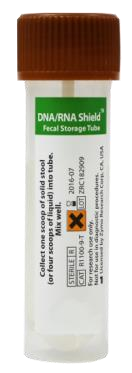 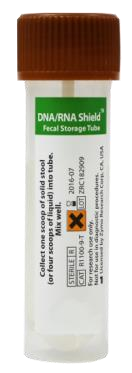 Kit ZymoResearch con 1 tubo  EtiquetaGuantes 	 Bolsa plástico tipo Zip Instrucciones para la correcta recogida de las muestras:  Ideal orinar antes de empezar el procedimientoRecoger la muestra sobre una superficie limpia y seca, evitando contaminación por orina, agua o papel higiénico. Se puede recoger en el bidet y/o del váter forrados de una bolsa de basura grande (Imagen) o de papel de aluminio.	                                      IMPORTANTE: NO recoger directamente del váter  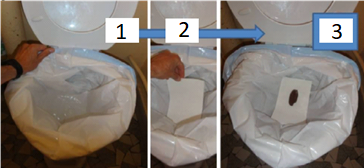 Desenroscar tapa del tubo Utilizar la cucharilla unida al tapón marrón para recoger la muestra (llenar POR COMPLETO la cucharilla si las heces son sólidas o 4 cucharillas si es líquida) ¡Puedes ser generoso!  Coloca la cucharita dentro del tubo y ciérralo Mezcla el tubo durante 30 segundos para generar una suspensión: No agites fuerte                IMPORTANTE: La muestra de heces se han de mezclar COMPLETAMENTE con el   líquido del tubo (No deben quedar partículas grandes)Etiqueta el tubo con la etiqueta que te hemos proporcionado Guarda el tubo dentro de la bolsa de plástico de las orinas EN EL CONGELADOREl día de la segunda visita, coge la bolsa con las muestras del congelador y guárdala en la NEVERA DE TRANSPORTE para entregárselo a las enfermerasMaterial	 Kit ZymoResearch con 1 tubo  EtiquetaGuantes 	 Bolsa plástico tipo Zip Instrucciones para la correcta recogida de las muestras:  Ideal orinar antes de empezar el procedimientoRecoger la muestra sobre una superficie limpia y seca, evitando contaminación por orina, agua o papel higiénico. Se puede recoger en el bidet y/o del váter forrados de una bolsa de basura grande (Imagen) o de papel de aluminio.	                                      IMPORTANTE: NO recoger directamente del váter  Desenroscar tapa del tubo Utilizar la cucharilla unida al tapón marrón para recoger la muestra (llenar POR COMPLETO la cucharilla si las heces son sólidas o 4 cucharillas si es líquida) ¡Puedes ser generoso!  Coloca la cucharita dentro del tubo y ciérralo Mezcla el tubo durante 30 segundos para generar una suspensión: No agites fuerte                IMPORTANTE: La muestra de heces se han de mezclar COMPLETAMENTE con el   líquido del tubo (No deben quedar partículas grandes)Etiqueta el tubo con la etiqueta que te hemos proporcionado Guarda el tubo dentro de la bolsa de plástico de las orinas EN EL CONGELADOREl día de la segunda visita, coge la bolsa con las muestras del congelador y guárdala en la NEVERA DE TRANSPORTE para entregárselo a las enfermerasRECOGIDA DÍARIA DE ORINA: muchas gracias para rellenar este recuadro, ESTA INFORMACIÓN ES MUY VALIOSA PARA LOS INVESTIGADORES. No te olvides ningún día. Una vez tengas el tubo etiquetado: ¡¡GUARDALO DENTRO DE LA BOLSA EN EL CONGELADOR!!                                                            RECOGIDA DÍARIA DE ORINA: muchas gracias para rellenar este recuadro, ESTA INFORMACIÓN ES MUY VALIOSA PARA LOS INVESTIGADORES. No te olvides ningún día. Una vez tengas el tubo etiquetado: ¡¡GUARDALO DENTRO DE LA BOLSA EN EL CONGELADOR!!                                                            RECOGIDA DÍARIA DE ORINA: muchas gracias para rellenar este recuadro, ESTA INFORMACIÓN ES MUY VALIOSA PARA LOS INVESTIGADORES. No te olvides ningún día. Una vez tengas el tubo etiquetado: ¡¡GUARDALO DENTRO DE LA BOLSA EN EL CONGELADOR!!                                                            RECOGIDA DÍARIA DE ORINA: muchas gracias para rellenar este recuadro, ESTA INFORMACIÓN ES MUY VALIOSA PARA LOS INVESTIGADORES. No te olvides ningún día. Una vez tengas el tubo etiquetado: ¡¡GUARDALO DENTRO DE LA BOLSA EN EL CONGELADOR!!                                                            RECOGIDA DÍARIA DE ORINA: muchas gracias para rellenar este recuadro, ESTA INFORMACIÓN ES MUY VALIOSA PARA LOS INVESTIGADORES. No te olvides ningún día. Una vez tengas el tubo etiquetado: ¡¡GUARDALO DENTRO DE LA BOLSA EN EL CONGELADOR!!                                                            RECOGIDA DÍARIA DE ORINA: muchas gracias para rellenar este recuadro, ESTA INFORMACIÓN ES MUY VALIOSA PARA LOS INVESTIGADORES. No te olvides ningún día. Una vez tengas el tubo etiquetado: ¡¡GUARDALO DENTRO DE LA BOLSA EN EL CONGELADOR!!                                                            Sab_15y_C_Sab_15y_C_El formato de hora debe ser (hh:mm, 24h)"DÍA de la semana": lunes, martes, etc. DÍA 1 _____/_____/202 Día de la semana:  DÍA 2 ____/_____/202 Día de la semana:  DÍA 3 ____/_____/202 Día de la semana:  DÍA 4 ____/_____/202 Día de la semana:  DÍA 5 ____/_____/202 Día de la semana:  DÍA 5 ____/_____/202 Día de la semana:  DÍA 6 ____/_____/202 Día de la semana:  Hoy es:     Día de escuela      Fin de semana      Otros: _________     Día de escuela     Fin de semana      Otros: _________     Día de escuela     Fin de semana      Otros: _________     Día de escuela     Fin de semana      Otros: _________     Día de escuela     Fin de semana      Otros: _________     Día de escuela     Fin de semana      Otros: _________     Día de escuela     Fin de semana      Otros: _________Mañana 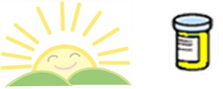      Hora recogida:           __:__      Hora recogida:           __:__      Hora recogida:           __:__     Hora recogida:     __:__       Hora recogida:      __:__       Hora recogida:      __:__      Hora recogida:      __:__  Noche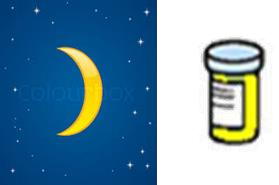       Hora recogida:           __:__      Hora recogida:           __:__       Hora recogida:                  __:__         Hora recogida:           __:__       Hora recogida:           __:__       Hora recogida:           __:__        Hora recogida:             __:__ Comentarios o incidencias con la recogida o congelación Sílvia         Núria P       Otros:  /          / 202 ___:  : Comentarios, incidencias o desviaciones del protocolo: 